Co stoi za wzrostem cen mieszkań?Na rynku nieruchomości wciąż trwa hossa, a mieszkania drożeją. W stolicy zanotowano ponad 10-procentowy wzrost cen metra kwadratowego w porównaniu do ubiegłego roku. Jeszcze więcej trzeba zapłacić za lokal w Trójmieście, gdzie mieszkania poszły w górę o 14%. Skąd takie podwyżki?Popyt nie odpuszczaDeweloperzy biją kolejne rekordy sprzedaży, a zainteresowanych zakupem mieszkania wciąż przybywa. Polacy chcą i w końcu mogą mieszkać lepiej. Wielu z nich zamienia stare i często zbyt małe mieszkanie na większe w nowej inwestycji. Rekordowo niskie stopy procentowe przekładają się na tanie kredyty hipoteczne, a rosnące wynagrodzenia na wyższą zdolność kredytową.- Dodatkowo rośnie liczba mieszkań kupowanych w celach inwestycyjnych, jako atrakcyjna alternatywa dla nisko oprocentowanych lokat bankowych. Przy porównywalnym poziomie ryzyka średnia rentowność z najmu mieszkań sięga ok. 5% w skali roku -  zwraca uwagę Grzegorz Woźniak ze spółki Quelle Locum, realizującej inwestycję Park Leśny Bronowice. - W dużych ośrodkach miejskich (Warszawa, Kraków) rośnie również liczba transakcji zawieranych przez cudzoziemców, w szczególności obywateli Ukrainy – dodaje.Droższe materiały budowlaneJak wynika z danych PSB handel, materiały budowlane kosztują dziś znacznie więcej niż jeszcze rok temu. Wyraźnie widać wzrosty cen drewna i płyt OSB (36%), izolacji termicznych (12%.) czy ścian i kominów (11%). Producenci materiałów wykorzystują w ten sposób koniunkturę na rynku. - Poza deweloperami duży popyt na materiały budowlane generują również rekordowe wydatki inwestorów indywidualnych na budowę domów oraz uruchamiane właśnie inwestycje samorządowe finansowane ze środków UE – mówi Grzegorz Woźniak.Problemy ze znalezieniem robotnikówJak twierdzą analitycy, na rynku brakuje około 150 tys. pracowników budowlanych i ten deficyt nie sposób uzupełnić imigrantami ze wschodu. - Pomimo rosnących wynagrodzeń, firmy budowlane mają duży problem z obsadzeniem wakatów, a brak rąk do pracy może okazać się największym hamulcem rozwoju branży budowlanej – twierdzi Grzegorz Woźniak ze spółki Quelle Locum.Mniej działek pod budowęWiele miast wciąż nie ma planów zagospodarowania, a proces uzyskiwania niezbędnych pozwoleń i uzgodnień w praktyce może trwać nawet kilka lat. Boom inwestycyjny sprawił, że działek budowlanych w atrakcyjnych częściach miast jest coraz mniej, a ich ceny są obecnie bardzo wysokie. Kurcząca się oferta sprzedaży firm deweloperskich zachęca je do agresywnej walki o grunty, windując jeszcze ich ceny. Więcej informacji: Aleksandra Maśnicae-mail: aleksandra.masnica@primetimepr.pltel. 12 313 00 87Artykuł ekspercki:Co stoi za wzrostem cen mieszkań?Data:21.08.2018Quelle Locum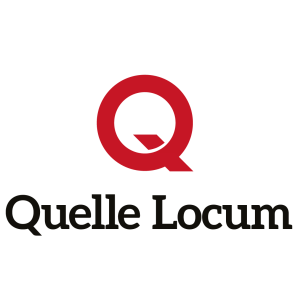 